ИП Стасева Ю.В. (Образовательный центр)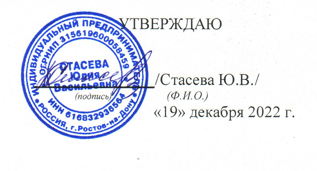 Рабочая программАдополнительной общеразвивающей образовательной программы «Русский язык.  Подготовка к ОГЭ»(основной государственный экзамен)(очная форма)Ростов-на-Дону2022 г.Пояснительная запискаПрограмма элективного курса «Подготовка учащихся к ОГЭ по «Русскому языку» предназначена для учащихся 9-х классов общеобразовательных школ. Объём программы - 136 часов учебной нагрузки, которая может быть реализована в течение одного года обучения. Программа состоит из 3-х модулей, соответствующих трём частям экзаменационной работы. 	Программа курса разработана с учётом знаний и умений учащихся, позволяет углубить содержание базового учебного предмета «Русский язык», а также обеспечить дополнительную подготовку учащихся к государственной итоговой аттестации по русскому языку, программа соответствует спецификации, утверждённой ФИПИ.Цели и задачи Основными целями курса является совершенствование приобретенных учащимися знаний, формирование языковой, коммуникативной, лингвистической компетенции, развитие навыков логического мышления, расширение кругозора школьников, воспитание самостоятельности в работе.Цели изучения курса:формирование языковой и лингвистической компетенции при подготовке к ОГЭ, что соответствует цели программы основного общего образовании по русскому языку в 5-9 классах основной школы: освоение необходимых знаний о языке как знаковой системе и общественном явлении, его устройстве, развитии и функционировании; овладение основными нормами русского литературного языка; обогащение словарного запаса и грамматического строя речи обучающихся; формирование способности к анализу и оценке языковых явлений и фактов, необходимых знаний о лингвистике как науке и ученых-русистах; умение пользоваться различными лингвистическими словарями;обеспечение подготовки обучающихся 9-х классов к прохождению итоговой аттестации по русскому языку.Задачи курса:формирование навыков, обеспечивающих успешное прохождение итоговой аттестации;обобщение знаний по русскому языку, полученных в основной школе;применение обобщённых знаний и умений при анализе текста;углубление знаний о рассуждении - основном коммуникативном виде текста;применение полученных знаний и умений в собственной речевой практике.Достижение указанных выше целей и задач осуществляется в процессе формирования ключевых компетенций - языковой и лингвистической (языковедческой), коммуникативной и культуроведческой.Механизм формирования лингворечевой компетенции:• использование основных видов чтения (ознакомительно-изучающего, ознакомительно-реферативного и др.) в зависимости от коммуникативной задачи;• извлечение необходимой информации из различных источников, в том числе представленных в электронном виде;• анализ текста с точки зрения понимания его содержания и проблематики;• анализ текста с точки зрения характера смысловых отношений между его частями;• анализ особенностей использования лексических средств и средств выразительности;• тренинг в овладении орфографическими, пунктуационными и речевыми нормами русского языка;• создание сочинения-рассуждения по данному тексту;• редактирование собственного текста;• применение в практике речевого общения основных норм современного русского языка, использование в собственной речевой практике синонимических ресурсов русского языка;• соблюдение в практике письма основных норм языка;• использование в практике основных приёмов информационной переработки устного и письменного текста.В основу планирования положена идея личностно ориентированного и когнитивно-коммуникативного (сознательно-коммуникативного) обучения русскому языку. Таким образом, программа создает условия для реализации деятельностного подхода к изучению русского языка в 9 классе.Направленность курса на интенсивное речевое и интеллектуальное развитие создаёт условия для реализации надпредметной функции, которую русский язык выполняет в системе школьного образования.В соответствии с требованиями государственного стандарта у обучающихся в процессе изучения русского языка совершенствуются и развиваются следующие общеучебные умения: коммуникативные, интеллектуальные, информационные, организационные.Формы и режим занятийПрограмма рассчитана на один год обучения – 136 часов.  Занятия проводятся по 4 ак.часа в неделю. Продолжительность 1 ак.часа  -  45 минут.Возраст детей, на который рассчитана дополнительная образовательная программа – 9 класс (14 - 15 лет).Основные формы организации учебных занятий: лекции, практические занятия.  Основные виды проверки знаний - текущий и итоговый контроль.Формы текущего и итогового контроля уровня усвоения материала осуществляется по результатам выполнения учащимися работы в формате ОГЭ. К письменной форме контроля относится выполнение диагностической работы.Текущая проверка проводится систематически из урока в урок, а итоговая по завершении курса.Данная программа курса сочетается с любым УМК, рекомендованным к использованию в образовательном процессе и согласована с требованиями государственного образовательного стандарта и содержанием основных программ курса математики основной школы.Методы и формы обучения:- обучение через опыт и сотрудничество;- учет индивидуальных особенностей и потребностей учащихся;- работа в малых группах, практикум, дискуссии лекция.- личностно-деятельностный подход (большее внимание к личности учащегося, равноправное взаимодействие учителя и ученика).Предлагаемый курс является развитием системы ранее приобретенных программных знаний, его цель - создать целостное представление о теме и значительно расширить спектр задач, посильных для учащихся. Все должно располагать к самостоятельному поиску и повышать интерес к изучению предмета. Организация на занятиях должна несколько отличаться от урочной: ученику необходимо давать время на размышление, учить рассуждать. В курсе заложена возможность дифференцированного обучения.Учитель и учащиеся находятся в постоянном диалоге.  Занятие должно отличаться от урока, ребенок должен иметь право в любой момент, высказать свои предположения по решению задач. Отношения на уроке должны быть дружественные. Таким образом, программа применима для различных групп школьников, в том числе, не имеющих хорошей подготовки. 4. Планируемые  результатыЛичностными результатами освоения выпускниками основной школы программы по русскому языку являются:1) понимание русского языка как одной из основных национально-культурных ценностей русского народа, определяющей роли родного языка в развитии интеллектуальных, творческих способностей и моральных качеств личности, его значения в процессе получения школьного образования;2) осознание эстетической ценности русского языка; уважительное отношение к родному языку, гордость за него; потребность сохранить чистоту русского языка как явления национальной культуры; стремление к речевому самосовершенствованию;3) достаточный объём словарного запаса и усвоенных грамматических средств для свободного выражения мыслей и чувств в процессе речевого общения; способность к самооценке на основе наблюдения за собственной речью.Метапредметными результатами освоения выпускниками основной школы программы по русскому языку являются:1) овладение всеми видами речевой деятельности:адекватное понимание информации устного и письменного сообщения;владение разными видами чтения;способность извлекать информацию из различных источников, включая средства массовой информации, компакт-диски учебного назначения, ресурсы Интернета;овладение приёмами отбора и систематизации материала на определённую тему; умение вести самостоятельный поиск информации, её анализ и отбор; способность к преобразованию, сохранению и передаче информации, полученной в результате чтения или аудирования, с помощью технических средств и информационных технологий;способность определять цели предстоящей учебной деятельности (индивидуальной и коллективной), последовательность действий, оценивать достигнутые результаты и адекватно формулировать их в устной и письменной форме;способность свободно, правильно излагать свои мысли в устной и письменной форме;умение выступать перед аудиторией сверстников с небольшими сообщениями, докладом;2) применение приобретённых знаний, умений и навыков в повседневной жизни; способность использовать родной язык как средство получения знаний по другим учебным предметам, применять полученные знания, умения и навыки анализа языковых явлений на межпредметном уровне (на уроках иностранного языка, литературы и др.);3) коммуникативно-целесообразное взаимодействие с окружающими людьми в процессе речевого общения, совместного выполнения какой-либо задачи, участия в спорах, обсуждениях; овладение национально-культурными нормами речевого поведения в различных ситуациях формального и неформального межличностного и межкультурного общения.Предметными результатами освоения выпускниками основной школы программы по русскому языку являются:1) представление о русском языке как языке русского народа, государственном языке Российской Федерации, средстве межнационального общения, консолидации и единения народов России; о связи языка и культуры народа; роли родного языка в жизни человека и общества;2) понимание определяющей роли языка в развитии интеллектуальных и творческих способностей личности, при получении образования, а также роли русского языка в процессе самообразования;3) владение всеми видами речевой деятельности:аудирование и чтение:адекватное понимание информации устного и письменного сообщения (цели, темы текста, основной и дополнительной информации);владение разными видами чтения (поисковым/просмотровым, ознакомительным, изучающим) текстов разных стилей и жанров;владение умениями информационной переработки прочитанного текста (план, тезисы), приёмами работы с книгой, периодическими изданиями;способность свободно пользоваться словарями различных типов, справочной литературой, в том числе и на электронных носителях;адекватное восприятие на слух текстов разных стилей и жанров; владение различными видами аудирования (с полным пониманием аудиотекста, с пониманием основного содержания, с выборочным извлечением информации);умение сравнивать речевые высказывания с точки зрения их содержания, принадлежности к определённой функциональной разновидности языка и использованных языковых средств;говорение и письмо:умение воспроизводить в устной и письменной форме прослушанный или прочитанный текст с заданной степенью свёрнутости (пересказ, план, тезисы);способность свободно, правильно излагать свои мысли в устной и письменной форме, соблюдать нормы построения текста (логичность, последовательность, связность, соответствие теме и др.), адекватно выражать своё отношение к фактам и явлениям окружающей действительности, к прочитанному, услышанному, увиденному;умение создавать устные и письменные тексты разных типов  и стилей речи с учётом замысла, адресата и ситуации общения; создавать тексты различных жанров (рассказ, отзыв, письмо, расписка, доверенность, заявление), осуществляя при этом осознанный выбор и организацию языковых средств в соответствии с коммуникативной задачей;владение различными видами монолога и диалога; выступление перед аудиторией сверстников с небольшими сообщениями, докладом;соблюдение в практике речевого общения основных орфоэпических, лексических, грамматических норм современного русского литературного языка; стилистически корректное использование лексики и фразеологии; соблюдение в практике письма основных правил орфографии и пунктуации;способность участвовать в речевом общении с соблюдением норм речевого этикета; уместно пользоваться внеязыковыми средствами общения в различных жизненных ситуациях общения;осуществление речевого самоконтроля; способность оценивать свою речь с точки зрения её содержания, языкового оформления и эффективности в достижении поставленных коммуникативных задач; умение находить грамматические и речевые ошибки, недочёты, исправлять их; совершенствовать и редактировать собственные тексты;4) усвоение основ научных знаний о родном языке; понимание взаимосвязи его уровней и единиц;5) освоение базовых понятий лингвистики: лингвистика и её основные разделы; язык и речь, речевое общение, речь устная и письменная; монолог и диалог; ситуация речевого общения; функционально-смысловые типы речи (повествование, описание, рассуждение); текст; основные единицы языка, их признаки и особенности употребления в речи;6) проведение различных видов анализа слова (фонетический, морфемный, словообразовательный, лексический, морфологический), синтаксического анализа словосочетания и предложения; анализ текста с точки зрения его содержания, основных признаков и структуры, принадлежности к определённым функциональным разновидностям языка, особенностей языкового оформления, использования выразительных средств языка;7) осознание эстетической функции родного языка, способность оценивать эстетическую сторону речевого высказывания при анализе текстов художественной литературы.4.1 Содержание учебного курса1.Модуль -  Подготовка к написанию изложения (40 часов).1.Текст как единица языка. Тема, идея, проблема текста и способы их установления,формулирования. 2. Композиция, логическая, грамматическая структура текста.3.Микротема. Соотношение микротемы и абзацного строения текста. Абзац Синтаксическое богатство русского языка.4.Главная и второстепенная информация в тексте. Способы сокращения текста: грамматические, логические, синтаксические. 5. Написание изложения.	2. Модуль - Подготовка к выполнению заданий с кратким ответом (46 часов).1. Анализ напечатанного текста, отработка умения находить предложение, в котором содержится информация, необходимая для обоснования ответа на поставленный вопрос (Задание 2)2. Средства речевой выразительности. Отработка умения квалифицировать средства речевой выразительности. (Задание 3)3.Правописание приставок. Приставки, оканчивающиеся на З - С, иноязычные приставки. Приставки ПРЕ- и ПРИ-; Ы, И после приставок. (Задание 4)4. Правописание суффиксов. Суффиксы причастий, отыменных и отглагольных прилагательных, наречий. (Задание 5)5. Синонимы. Контекстуальные синонимы. Стилистически нейтральные слова. Антонимы. Омонимы. Стилистически и эмоционально окрашенные слова. (Задание 6)6. Словосочетание. Виды связи слов в словосочетании. (Задание 7.)7. Предложение. Грамматическая основа предложения. Виды сказуемых. Односоставные предложения. (Задание 8)8.Простое осложненное предложение. Обособленные члены предложения. Пунктуация при обособленных членах предложениях. (Задание 9)9. Вводные слова и предложения.  Вставные конструкции.  Обращения. (Задание 10)10. Предложение. Односоставные и двусоставные предложения. Сложное предложение. Грамматическая основа предложения. Количество грамматических основ в предложении. (Задание 11)11. Сложносочиненные и сложноподчиненные предложения. Бессоюзные предложения. Пунктуация в сложном предложении. (Задание 12)12.Сложноподчиненное предложение. Виды придаточных предложений. Сложноподчиненные предложения с несколькими придаточными. Однородное, неоднородное и последовательное подчинение. (Задание 13)13.Сложные предложения с разными видами связи. (Задание 14)3.Модуль - Подготовка к написанию сочинения-рассуждения (46 часов).1.Понятие о сочинении-рассуждении. Критерии оценки сочинения. Тема, идея, проблема текста. 2. Позиция автора. Собственная позиция. Подбор аргументов.3.Композиция сочинения (тезис, аргументы, вывод). Оформление вступления и концовки сочинения. 4.Анализ написанного сочинения. Классификация речевых и грамматических ошибок. 5. Корректировка текста. 4.1 Контроль знаний (4 ч).Репетиционный экзамен в формате ОГЭ.4.2Учебно-тематический план:4.3 Календарно-тематическое планирование «Русский язык. Подготовка к ОГЭ» 5.  Организационно – педагогические условияКабинет, оформленный в соответствии с профилем проводимых занятий и оборудованный в соответствии с санитарными нормами: столы и стулья ученические для педагога и учащихся, шкаф для хранения учебной литературы и наглядных пособий.Инструменты и аппаратура:- компьютер;- проектор;- интерактивная доска;-раздаточный материал.6. Список литературыТростенцова Л. А.,Т.А. Ладыженская.А.Д.Дейкина и др. Русский язык. 9 класс: учебник для общеобразовательных учреждений/М.:Просвещение, 2022 г.Тростенцова Л. А. Обучение русскому языку в 9 классе/ Л. А. Тростенцова. – М.: Просвещение, 2004.Костяева Т. А. Тесты, проверочные и контрольные работы по русскому языку: 9 кл.: Пособие для учителя/ Т. А. Костяева. – М.: Просвещение, 2001.Львова С. И. Сборник диктантов с языковым анализом текста. 8-9 кл.: Пособие для учителя/ С. И. Львова. – М.: Мнемозина, 2003.Текучева И. В. Русский язык: Контрольные и проверочные работы: 9 кл./ И. В. Текучева. – М.: Астрель, 2022.Уроки русского языка в 9 классе: Кн. для учителя/ Г. А. Богданова. – М.: Просвещение, 2016.Пучкова Л. И. Готовимся к единому государственному экзамену по русскому языку: Грамматика. Речь/ Л. И. Пучкова, Ю. М. Гостева. – М.: Просвещение, 2018.Цыбулько И. П. Единый государственный экзамен: Русский язык: Методика подготовки/ И. П. Цыбулько. – М.: Просвещение, 2020.Таблицы и раздаточный материал по русскому языку для 9 класса.     10.Словари и энциклопедии по русскому языку                      Общедоступные ресурсы сети "Интернет":http://fipi.ruhttp://gia.edu.ruКонсультант по разработке программы:Скрылева О.В., учитель русского языкаЦелевая аудитория:обучающиеся 14-15 лет (9класс), Срок реализации программы: 1 год№п\пНаименование разделовИз них:Из них:Из них:№п\пНаименование разделовТеоретическое обучениеПрактикумыУроки контроля1Подготовка к написанию изложения 202022Подготовка к выполнению  заданий с кратким ответом    302023Подготовка к написанию сочинения-рассуждения  302624Контроль знаний--4Всего:606610№п/пДатаДатаНазвание раздела. Тема урокаКол-во часов№п/ппланфакт.Название раздела. Тема урокаКол-во часов1-2Подготовка к написанию изложения (40 ч).Определение, признаки и характеристика текста как единицы языка. Тема, идея, проблема текста и способы их установления и формулирования.163Композиция, логическая, грамматическая структура текста84Микротема. Соотношение микротемы и абзацного строения текста. Абзац Синтаксическое богатство русского языка.85Главная и второстепенная информация в тексте. Способы сокращения текста: грамматические, логические, синтаксические. 86Сжатое изложение.27Подготовка к выполнению заданий с кратким ответом (30ч).Анализ напечатанного текста, отработка умения находить предложение, в котором содержится информация, необходимая для обоснования ответа на поставленный вопрос (Задание 2)38Средства речевой выразительности. Отработка умения квалифицировать средства речевой выразительности. (Задание 3)39Правописание приставок. Приставки, оканчивающиеся на З - С, иноязычные приставки. Приставки ПРЕ-и ПРИ-; Ы, И после приставок. (Задание 4)39Правописание суффиксов. Суффиксы причастий, отыменных и отглагольных прилагательных, наречий. (Задание 5.)310Синонимы. Контекстуальные синонимы. Стилистически нейтральные слова. Антонимы. Омонимы. Стилистически и эмоционально окрашенные слова. (Задание 6)311Словосочетание. Виды связи слов в словосочетании. (Задание 7)312Предложение. Грамматическая основа предложения. Виды сказуемых. Односоставные предложения. (Задание 8)312Простое осложненное предложение. Обособленные члены предложения. Пунктуация при обособленных членах предложениях. (Задание 9)313Вводные слова и предложения.  Вставные конструкции.  Обращения. (Задание 10)314-15Предложение. Односоставные и двусоставные предложения. Сложное предложение. Грамматическая основа предложения.  Количество грамматических основ в предложении. (Задание 11)316-17Сложносочиненные и сложноподчиненные предложения. Бессоюзные предложения. Пунктуация в сложном предложении. (Задание 12)218-19Сложноподчиненное предложение. Виды придаточных предложений. Сложноподчиненные предложения с несколькими придаточными. Однородное, неоднородное и последовательное подчинение. (Задание 13)220-21Сложные предложения с разными видами связи. (Задание  14)222-23Выполнение заданий 2-13.224Подготовка к написанию сочинения-рассуждения (30 ч).Понятие о сочинении-рассуждении. Критерии оценки сочинения. Тема, идея, проблема текста. 425Позиция автора. Собственная позиция. Подбор аргументов.426Композиция сочинения (тезис, аргументы, вывод). Оформление вступления и концовки сочинения. 427Написание сочинения-рассуждения на лингвистическую тему (Задание  15.1)428Написание сочинения-рассуждения на тему, связанную с анализом текста (Задание 15.2)429Написание сочинения-рассуждения на тему, связанную с анализом текста (Задание 15.3)430Анализ написанного сочинения по выбору учащихся. Классификация речевых и грамматических ошибок. 631-34Контроль знаний (4 ч). Репетиционный экзамен в формате ОГЭ.4